WANT TO LEARN TO PLAY NETBALL?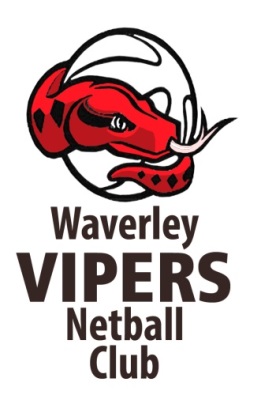 Waverley Vipers are running a netball club at Waverley Abbey:Day:    FridaysCost:   Just £4.50 a session Time:  3.30pm – 4.30pmFor:     Years 4, 5, & 6.Dates: 1st half term - Autumn      Sept 13th, 20th & 27th, Oct  4tth & 11th                  = £22.50(Please note no training on 18th October)	2nd half term – Autumn   Nov 8th, 15th, 22nd, & 29th, Dec 13th                     = £22.50What your child needs to play:TrainersWater bottlePE kitWhat Waverley Vipers provide:Fun netball training provided by a qualified coachAll coaches are DBS checkedHead coach is first aid qualifiedHead coach is fully insured through England Netball and Child Protection TrainedPayment terms and conditions:Please complete the form below and return it along with payment, by cheque payable to Waverley Vipers, 46 South Hill Godalming Surrey GU7 1JT, please write your child’s name on the back. By Bacs, Lloyds Bank sort code 77 95 21 account no. 87365468, please use child’s name as the reference. All places are accepted. Refunds are only offered if Waverley Vipers cancel the session and not due to school closure or school cancellation. Inset days are already taken into account. Bad weather will result in the session being inside. All children should be collected promptly from the playground at 4.30pm.Child’s name………………………………………………………………………….   Year…………………………….School…………………………………………………………………………………………………………………………..Address………………………………………………………………………………………………………………………….Contact Name and Number…………………………………………………………………………………………..Emergency Number……………………………………………………………………………………………………….Email Address………………………………………………………………………………………………………………….Medical Conditions/Allergies…………………………………………………………………………………………Parent Name…………………………………Signature…………………………………………Date……………..Payment enclosed of £……………………………………..www.waverleyvipers.com                Tel: 07889 462604         waverleyvipers@hotmail.com